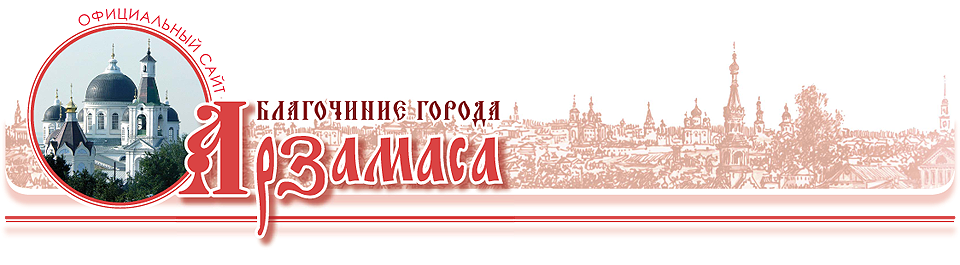 События »Благочиние »Деятельность »Медиа »Публицистика »КонтактыНачало формыКонец формыГлавная » Новости » В Арзамасе прошел муниципальный этап Общероссийской олимпиады школьников по основам православной культурыВ Арзамасе прошел муниципальный этап Общероссийской олимпиады школьников по основам православной культурыРазмещено 12 Ноя, 2015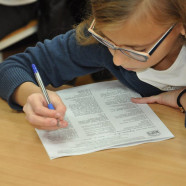 10 ноября на базе школы № 16 города Арзамаса прошел муниципальный этап Общероссийской олимпиады школьников по основам православной культуры «Русский мир в православной культуре».Олимпиада проводится по благословению Святейшего Патриарха Московского и всея Руси Кирилла при поддержке министерства образования и науки РФ, Российского Союза ректоров, Российского совета олимпиад школьников, Отдела религиозного образования и катехизации Русской Православной Церкви, фонда просвещения «МЕТА». Она проходит с 1 сентября 2015 года по 1 апреля 2016 года в три этапа: школьный (отборочный), муниципальный (отборочный), региональный (заключительный). В олимпиаде принимают участие учащиеся 4-11 классов всех видов образовательных учреждений. В этом учебном году ее организаторы предоставили школьникам возможность показать свои знания по двум основным темам: «Год русской литературы» и «1000-летие русского присутствия на Афоне».В муниципальном туре олимпиады в Арзамасе приняли участие 117 учащихся из 15 школ города. Победители муниципального тура примут участие в региональном, заключительном, этапе олимпиады.Победители и призеры муниципального этапа Общероссийской олимпиады школьников по основам православной культуры 2015-2016 г.5 классы – максимальное количество баллов - 60 6 классы – максимальное количество баллов - 607 классы – максимальное количество баллов – 608 классы – максимальное количество баллов - 1009 классы - максимальное количество баллов - 10010 классы - максимальное количество баллов – 100№ п/пФамилия Имя Отчество участника (полностью)Образовательная организацияОбщее количество балловРейтингВерстова Арина БорисовнаНОУРО АПГ49,5победительЧелюканова Мария ИгоревнаНОУРО АПГ43призерБалацел Рафаила МихайловнаНОУРО АПГ39призерБалацел Феодосия МихайловнаНОУРО АПГ37,5призерГанин Дмитрий СергеевичНОУРО АПГ35,5призер№ п/пФамилия Имя Отчество участника (полностью)Образовательная организацияОбщее количество балловРейтингКазаков Алексей СергеевичНОУРО АПГ49,5ПобедительПротасов Михаил МихайловичМБОУ СОШ № 1 им. М. Горького39ПризерАнтипов Антон АлексеевичМБОУ СОШ № 230,5Призер№ п/пФамилия Имя Отчество участника (полностью)Образовательная организацияОбщее количество балловРейтингДуруев Алексей ИгоревичНОУРО АПГ46ПобедительБилык Тимофей ИвановичМБОУ СОШ № 639ПризерЛарьков Алексей РомановичНОУРО АПГ38,5ПризерЛушин Иван АлександровичНОУРО АПГ37ПризерБойков Дмитрий МихайловичНОУРО АПГ36ПризерКочешков Данила ВячеславовичМБОУ СОШ № 634ПризерЛашкин Владислав ВладимировнаМБОУ СОШ № 1434Призер№ п/пФамилия Имя Отчество участника (полностью)Образовательная организацияОбщее количество балловРейтингМолодцова Варвара НиколаевнаНОУРО АПГ74ПобедительМолодкин Андрей МихайловичМБОУ «Гимназия»53ПризерКолпакова  Юлия   ВадимовнаМБОУ СОШ № 1251Призер№ п/пФамилия Имя Отчество участника (полностью)Образовательная организацияОбщее количество балловРейтингГагулина Наталья АнатольевнаНОУРО АПГ66победитель Ерышов Владимир ВладимировичМБОУ СОШ № 254призерПанин Михаил СергеевичНОУРО АПГ53призер№ п/пФамилия Имя Отчество участника (полностью)Образовательная организацияОбщее количество балловРейтингЦарьков Максим АндреевичМБОУ СОШ № 1091ПобедительБорисова Алена РомановнаНОУРО АПГ80ПризерБорисова Оксана РомановнаНОУРО АПГ79ПризерЛебедок Дмитрий ВитальевичНОУРО АПГ72ПризерСадова Екатерина РомановнаМБОУ «Гимназия»38ПризерЛевкин Артем ВикторовичМБОУ СОШ № 236ПризерГрадов Богдан  СергеевичМБОУ «Гимназия»36ПризерРодина Анастасия ОлеговнаМБОУ СОШ № 1336ПризерАрхипова Вера ВадимовнаМБОУ СОШ № 233Призер